Message definitionBoardAvailableThe BoardAvailable message is sent to the downstream machine to indicate the readiness of the upstream machine to handover a PCB.Optional attributes indicate that it is not required to provide them if the information is not available. But if the information is available at the machine, e.g., barcode, then the optional attributes shall be set. When an optional attribute is received from an upstream machine, then it must be passed on (possibly altered) to the next downstream machine.GUID must match the regular expression[0-9a-f]{8}-[0-9a-f]{4}-[0-9a-f]{4}-[0-9a-f]{4}-[0-9a-f]{12}FailedBoard may be one of the following values:Board of unknown quality availableGood board availableFailed board availableFlippedBoard may be one of the following values:Side up is unknownBoard top side is upBoard bottom side is upIf FlippedBoard is 2 (board bottom side is up) then TopBarcode is facing downwards and BottomBarcode is facing upwards. Same applies for TopClearanceHeight and BottomClearanceHeight.The definition of board bottom and board top side is outside of the scope of The Hermes Standard and left to the customer.Fig. 23 Explanation for top and bottom clearance height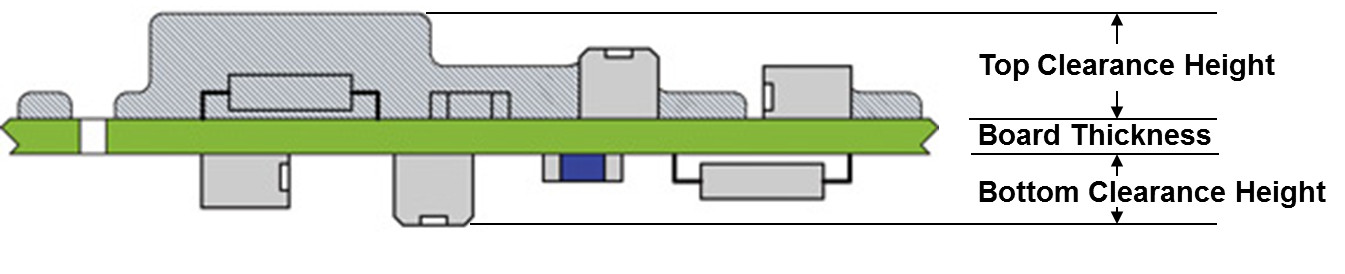 BoardForecastThe BoardForecast message is sent to the downstream machine to indicate some changes / command execution are needed or to give advanced information about the next board but a PCB is not yet available. If the ForecastId attribute is set then the downstream machine must at some point respond with a MachineReady carrying the same ForecastId. If needed downstream machine must send a RevokeMachineReady message first. If the forecasted product is not accepted by the downstream machine, then it must respond with a Notification of type “BoardForecastError”.Optional attributes indicate that it is not required to provide them if the information is not available. But if the information is available at the machine, e.g., barcode, then the optional attributes shall be set. When an optional attribute is received from an upstream machine, then it must be passed on (possibly altered) to the next downstream machine.Note: The function of BoardForecast is optional. If FeatureBoardForecast is specified in the ServiceDescription, it must be fully supported. Otherwise it can be ignored.The attributes definition are identical to the BoardAvailable message.FailedBoard may be one of the following values:Ready to accept any boardReady to accept good boardsReady to accept failed boardsFlippedBoard may be one of the following values:Side up is unknownBoard top side is upBoard bottom side is upSendBoardInfoThe SendBoardInfo message is sent to the downstream machine as response of a received QueryBoardInfo message to transfer stored information about one of the last boards (see section 4.1.3). If the upstream machine cannot find any board information it will nevertheless send the SendBoardInfo message without the BoardId and BoardCreatedBy attributes.Machines supporting the feature FeatureSendBoardInfo shall be able to store and supply upon request the info of at least the last 50 handled boards.Optional attributes indicate that it is not required to provide them if the information is not available. But if the information is available at the machine, e.g., barcode, then the optional attributes shall be set.Note: The function of SendBoardInfo is optional. If FeatureSendBoardInfo is specified in the ServiceDescription, it must be fully supported. Otherwise it can be ignored.The attributes definition are identical to the BoardAvailable message.FailedBoard may be one of the following values:Board of unknown quality availableGood board availableFailed board availableFlippedBoard may be one of the following values:Side up is unknownBoard top side is upBoard bottom side is upBoardArrivedThe BoardArrived message is sent via Hermes vertical channel to a supervisory system to indicate that a PCB has arrived at this machine. The BoardArrived message shall be sent immediately after sending the corresponding StopTransport message.Optional attributes indicate that it is not required to provide them if the information is not available. But if the information is available at the machine, e.g., barcode, then the optional attributes shall be set.Note: The function of BoardArrived is optional. If FeatureBoardTracking is specified in the SupervisoryServiceDescription, it must be fully supported. Otherwise it can be ignored.GUID must match the regular expression[0-9a-f]{8}-[0-9a-f]{4}-[0-9a-f]{4}-[0-9a-f]{4}-[0-9a-f]{12}FailedBoard may be one of the following values:Board of unknown quality availableGood board availableFailed board availableFlippedBoard may be one of the following values:Side up is unknownBoard top side is upBoard bottom side is upBoardTransfer may be one of the following values:Transferred: Board arrived from upstream machine via Hermes or SMEMA.Loaded: Board was loaded from a magazine or a stack of Boards.Inserted: Board was manually inserted into the machine.BoardDepartedThe BoardDeparted message is sent via Hermes vertical channel to a supervisory system to indicate that a PCB has left this machine. The BoardDeparted message shall be sent immediately after sending the corresponding TransportFinished message.Optional attributes indicate that it is not required to provide them if the information is not available. But if the information is available at the machine, e.g., barcode, then the optional attributes shall be set.Note: The function of BoardDeparted is optional. If FeatureBoardTracking is specified in the SupervisoryServiceDescription, it must be fully supported. Otherwise it can be ignored.GUID must match the regular expression[0-9a-f]{8}-[0-9a-f]{4}-[0-9a-f]{4}-[0-9a-f]{4}-[0-9a-f]{12}FailedBoard may be one of the following values:Board of unknown quality availableGood board availableFailed board availableFlippedBoard may be one of the following values:Side up is unknownBoard top side is upBoard bottom side is upBoardTransfer may be one of the following values:Transferred: Board moved to downstream machine via Hermes or SMEMA.Unloaded: Board was unloaded into a magazine.Removed: Board was manually taken out of the machine.SendWorkOrderInfoThe SendWorkOrderInfo message is sent via Hermes vertical channel from a supervisory system to a machine to provide the work order and the initial board data for a PCB or a set of PCBs. If the supervisory system cannot find any work order information it will nevertheless send the SendWorkOrderInfo message without any attributes except QueryId, if provided upon reqeuest.Optional attributes indicate that it is not required to provide them if the information is not available. But if the information is available at the supervisory system, e.g., barcode, then the optional attributes shall be set.Note: The function of SendWorkOrderInfo is optional. If FeatureSendWorkOrderInfo is specified in the SupervisoryServiceDescription, it must be fully supported. Otherwise it can be ignored.GUID must match the regular expression[0-9a-f]{8}-[0-9a-f]{4}-[0-9a-f]{4}-[0-9a-f]{4}-[0-9a-f]{12}FailedBoard may be one of the following values:Board of unknown quality availableGood board availableFailed board availableFlippedBoard may be one of the following values:Side up is unknownBoard top side is upBoard bottom side is upBoardAvailableTypeRange / MultiplicityOptionalDescriptionBoardId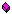 stringGUID(36 bytes)noIndicating the ID of the available board.BoardIdCreatedBystringnon-empty string(minimum supported length: 80 bytes)noMachineId of the machine which created the BoardId (the first machine in a consecutive row of machines implementing this protocol). The MachineId is part of the Hermes configuration.FailedBoardint0 .. 2noA value of the list below.ProductTypeIdstringany string(minimum supported length: 254 bytes)yesIdentifies a collection of PCBs sharing common properties.FlippedBoardint0 .. 2noA value of the list below.TopBarcodestringany string(minimum supported length: 254 bytes)yesThe barcode of the top side of the PCB.BottomBarcodestringany string(minimum supported length: 254 bytes)yesThe barcode of the bottom side of the PCB.Lengthfloatpositive numbersyesThe length of the PCB in millimeter.Widthfloatpositive numbersyesThe width of the PCB in millimeter.Thicknessfloatpositive numbersyesThe thickness of the PCB in millimeter.ConveyorSpeedfloatpositive numbersyesThe conveyor speed preferred by the upstream machine in millimeter per second.TopClearanceHeightfloatpositive numbersyesThe clearance height for the top side of the PCB in millimeter.BottomClearanceHeightfloatpositive numbersyesThe clearance height for the bottom side of the PCB in millimeter.Weightfloatpositive numbersyesThe weight of the PCB in grams.WorkOrderIdstringany string(minimum supported length: 80 bytes)yesIdentifies the work order for production of the PCB.BoardForecastTypeRange / MultiplicityOptionalDescriptionForecastIdstringany string(minimum supported length: 80 bytes)yesIndicating the ID of forecast message. The ID must be unambiguous and e.g. can be a timetamp or a GUID.TimeUntilAvailablefloatpositive numbersyesNumber of seconds until a board may be available at downstream machine.BoardIdstringGUID(36 bytes)yesIndicating the ID of the board that will be handed over as next. e.g. in case of product change this attribute will not be sent.BoardIdCreatedBystringany string(minimum supported length: 80 bytes)yesMachineId of the machine which created the BoardId.FailedBoardint0 .. 2noA value of the list below.ProductTypeIdstringany string(minimum supported length: 254 bytes)yesIdentifies a collection of PCBs sharing common properties.FlippedBoardint0 .. 2noA value of the list below.TopBarcodestringany string(minimum supported length: 254 bytes)yesThe barcode of the top side of the next PCB.BottomBarcodestringany string(minimum supported length: 254 bytes)yesThe barcode of the bottom side of the  next PCB.Lengthfloatpositive numbersyesThe length of the PCB in millimeter.Widthfloatpositive numbersyesThe width of the PCB in millimeter.Thicknessfloatpositive numbersyesThe thickness of the PCB in millimeter.ConveyorSpeedfloatpositive numbersyesThe conveyor speed preferred by the upstream machine in millimeter per second.TopClearanceHeightfloatpositive numbersyesThe clearance height for the top side of the PCB in millimeter.BottomClearanceHeightfloatpositive numbersyesThe clearance height for the bottom side of the PCB in millimeter.Weightfloatpositive numbersyesThe weight of the PCB in grams.WorkOrderIdstringany string(minimum supported length: 80 bytes)yesIdentifies the work order for production of the PCB.SendBoardInfoTypeRange / MultiplicityOptionalDescriptionBoardIdstringGUID(36 bytes)yes / noThe ID of the board which data has been  requested. This attribute will not be sent if the board information has not been found.BoardIdCreatedBystringnon-empty string(minimum supported length: 80 bytes)yes / noMachineId of the machine which created the BoardId. This attribute will not be sent if the board information has not been found.FailedBoardInt0 .. 2yes / noA value of the list below. This attribute will not be sent if the board information has not been found.ProductTypeIdstringany string(minimum supported length: 254 bytes)yesIdentifies a collection of PCBs sharing common properties.FlippedBoardInt0 .. 2yes / noA value of the list below. This attribute will not be sent if the board information has not been found.TopBarcodestringany string(minimum supported length: 254 bytes)yes / noThe barcode of the top side of the next PCB. This attribute is mandatory if it has been in the QueryBoardInfo message.BottomBarcodestringany string(minimum supported length: 254 bytes)yes / noThe barcode of the bottom side of the next PCB. This attribute is mandatory if it has been in the QueryBoardInfo message.Lengthfloatpositive numbersyesThe length of the PCB in millimeter.Widthfloatpositive numbersyesThe width of the PCB in millimeter.Thicknessfloatpositive numbersyesThe thickness of the PCB in millimeter.TopClearanceHeightfloatpositive numbersyesThe clearance height for the top side of the PCB in millimeter.BottomClearanceHeightfloatpositive numbersyesThe clearance height for the bottom side of the PCB in millimeter.WorkOrderIdstringany string(minimum supported length: 80 bytes)yesIdentifies the work order for production of the PCB.BoardArrivedTypeRange / MultiplicityOptionalDescriptionMachineIdstringany string(minimum supported length: 80 bytes)noID / name of this machine for identifying it in a Hermes enabled production line.UpstreamLaneIdint1 .. nnoThe lane on the upstream side.Lanes are enumerated looking downstream from right to left beginning with 1.UpstreamInterfaceIdstringany string(minimum supported length: 80 bytes)yesThe ID of the transportation interface on the upstream side.MagazineIdstringany string(minimum supported length: 80 bytes)yesBarcode of a magazine, required to identify the magazine from which the Board was transferred.SlotIdint1 .. nyesIndicates the slot in the magazine, enumerated from bottom to top, beginning with 1.BoardTransferint1 .. 3noA value of the list belowBoardIdstringGUID(36 bytes)noIndicating the ID of the available boardBoardIdCreatedBystringnon-empty string(minimum supported length: 80 bytes)noMachineId of the machine which created the BoardId (the first machine in a consecutive row of machines implementing this protocol). The MachineId is part of the Hermes configuration.FailedBoardint0 .. 2noA value of the list below.ProductTypeIdstringany string(minimum supported length: 254 bytes)yesIdentifies a collection of PCBs sharing common properties.FlippedBoardint0 .. 2noA value of the list below.TopBarcodestringany string(minimum supported length: 254 bytes)yesThe barcode of the top side of the PCB.BottomBarcodestringany string(minimum supported length: 254 bytes)yesThe barcode of the bottom side of the PCB.Lengthfloatpositive numbersyesThe length of the PCB in millimeter.Widthfloatpositive numbersyesThe width of the PCB in millimeter.Thicknessfloatpositive numbersyesThe thickness of the PCB in millimeter.ConveyorSpeedfloatpositive numbersyesThe conveyor speed used for the PCB transfer in millimeter per second.TopClearanceHeightfloatpositive numbersyesThe clearance height for the top side of the PCB in millimeter.BottomClearanceHeightfloatpositive numbersyesThe clearance height for the bottom side of the PCB in millimeter.Weightfloatpositive numbersyesThe weight of the PCB in grams.WorkOrderIdstringany string(minimum supported length: 80 bytes)yesIdentifies the work order for production of the PCB.BoardDepartedTypeRange / MultiplicityOptionalDescriptionMachineIdstringany string(minimum supported length: 80 bytes)noID / name of this machine for identifying it in a Hermes enabled production line.DownstreamLaneIdint1 .. nnoThe lane on the downstream side.Lanes are enumerated looking downstream from right to left beginning with 1.DownstreamInterfaceIdstringany string(minimum supported length: 80 bytes)yesThe ID of the transportation interface on the downstream side.MagazineIdstringany string(minimum supported length: 80 bytes)yesBarcode of a magazine, required to identify the magazine to which the Board was transferred.SlotIdint1 .. nyesIndicates the slot in the magazine, enumerated from bottom to top, beginning with 1.BoardTransferint1 .. 3noA value of the list below.BoardIdstringGUID(36 bytes)noIndicating the ID of the available board.BoardIdCreatedBystringnon-empty string(minimum supported length: 80 bytes)noMachineId of the machine which created the BoardId (the first machine in a consecutive row of machines implementing this protocol). The MachineId is part of the Hermes configuration.FailedBoardint0 .. 2noA value of the list below.ProductTypeIdstringany string(minimum supported length: 254 bytes)yesIdentifies a collection of PCBs sharing common properties.FlippedBoardint0 .. 2noA value of the list below.TopBarcodestringany string(minimum supported length: 254 bytes)yesThe barcode of the top side of the PCB.BottomBarcodestringany string(minimum supported length: 254 bytes)yesThe barcode of the bottom side of the PCB.Lengthfloatpositive numbersyesThe length of the PCB in millimeter.Widthfloatpositive numbersyesThe width of the PCB in millimeter.Thicknessfloatpositive numbersyesThe thickness of the PCB in millimeter.ConveyorSpeedfloatpositive numbersyesThe conveyor speed used for the PCB transfer in millimeter per second.TopClearanceHeightfloatpositive numbersyesThe clearance height for the top side of the PCB in millimeter.BottomClearanceHeightfloatpositive numbersyesThe clearance height for the bottom side of the PCB in millimeter.Weightfloatpositive numbersyesThe weight of the PCB in grams.WorkOrderIdstringany string(minimum supported length: 80 bytes)yesIdentifies the work order for production of the PCB.SendWorkOrderInfoTypeRange / MultiplicityOptionalDescriptionQueryIdstringany string(minimum supported length: 80 bytes)yes / noID of QueryWorkOrderInfo this message refers to. This attribute is mandatory if it has been in the QueryWorkOrderInfo message.WorkOrderdIdstringnon-empty string(minimum supported length: 80 bytes)yesIdentifies the work order for production of the PCB.BoardIdstringGUID(36 bytes)yesIndicating the ID of the available board.BoardIdCreatedBystringnon-empty string(minimum supported length: 80 bytes)yesMachineId of the machine which created the BoardId (the first machine in a consecutive row of machines implementing this protocol). The MachineId is part of the Hermes configuration.FailedBoardint0 .. 2yes / noA value of the list below. This attribute will not be sent if the board information has not been found.ProductTypeIdstringany string(minimum supported length: 254 bytes)yesIdentifies a collection of PCBs sharing common properties.FlippedBoardint0 .. 2yes / noA value of the list below. This attribute will not be sent if the board information has not been found.TopBarcodestringany string(minimum supported length: 254 bytes)yes / noThe barcode of the top side of the PCB. This attribute is mandatory if it has been the barcode in the QueryWorkOrderInfo message.BottomBarcodestringany string(minimum supported length: 254 bytes)yes / noThe barcode of the bottom side of the PCB. This attribute is mandatory if it has been the barcode in the QueryWorkOrderInfo message.Lengthfloatpositive numbersyesThe length of the PCB in millimeter.Widthfloatpositive numbersyesThe width of the PCB in millimeter.Thicknessfloatpositive numbersyesThe thickness of the PCB in millimeter.ConveyorSpeedfloatpositive numbersyesThe conveyor speed used for the PCB transfer in millimeter per second.TopClearanceHeightfloatpositive numbersyesThe clearance height for the top side of the PCB in millimeter.BottomClearanceHeightfloatpositive numbersyesThe clearance height for the bottom side of the PCB in millimeter.Weightfloatpositive numbersyesThe weight of the PCB in grams.